InstructionsPrint out the included templates on white paper.Use crayons or markers to color the toilet paper roll animals the way you like.Cut out each piece and assemble as shown below.You're done with your toilet paper roll animals!UNICORN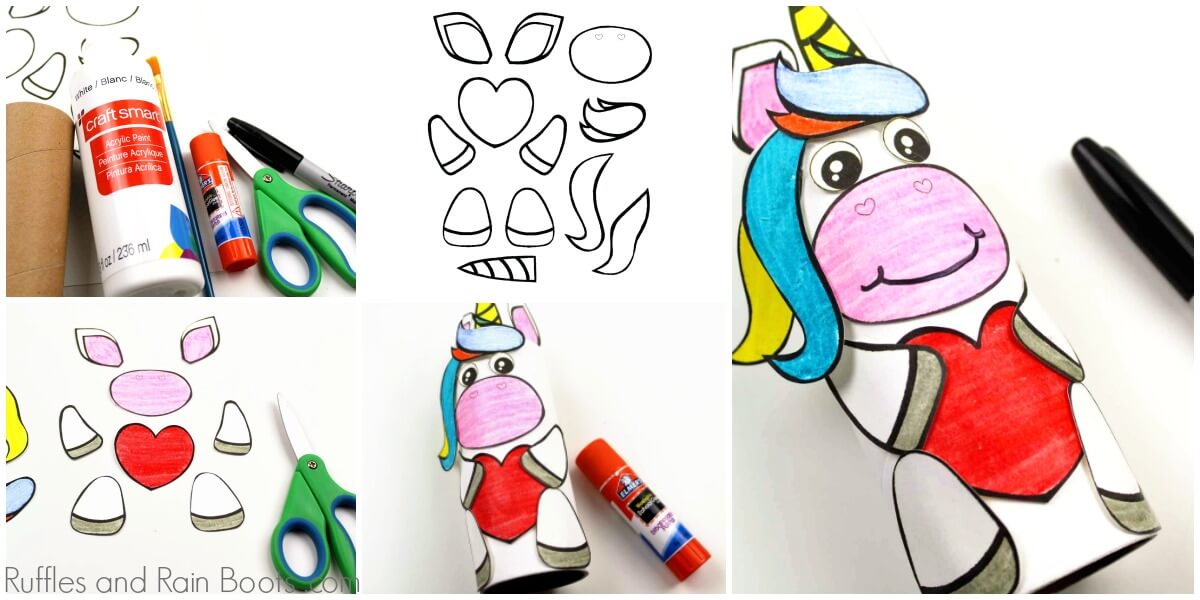 HIPPO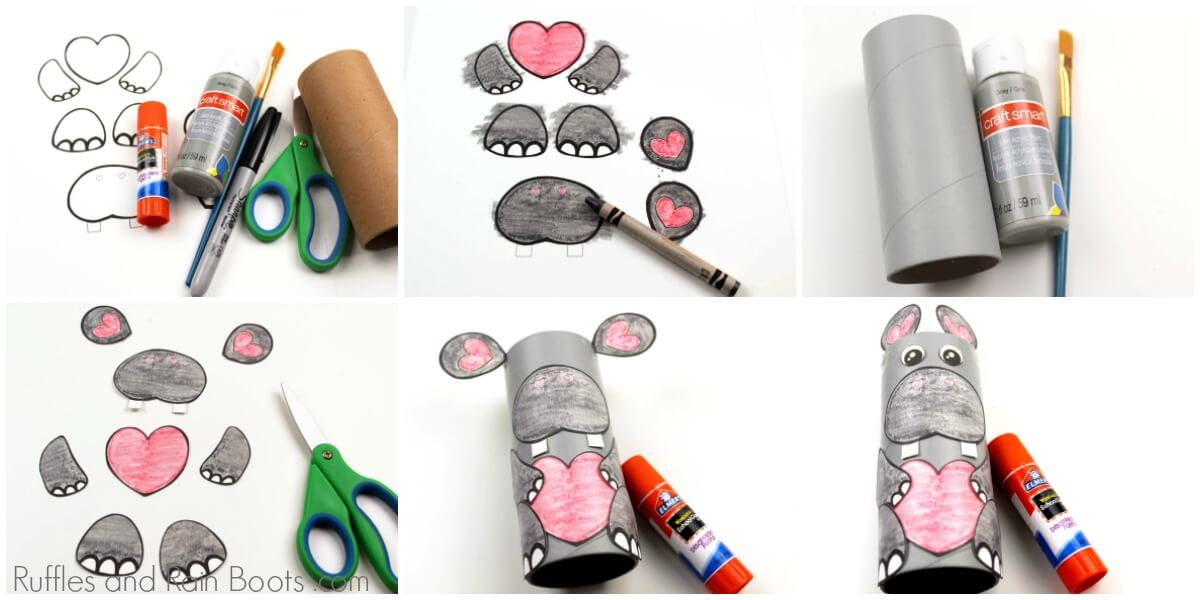 MOOSE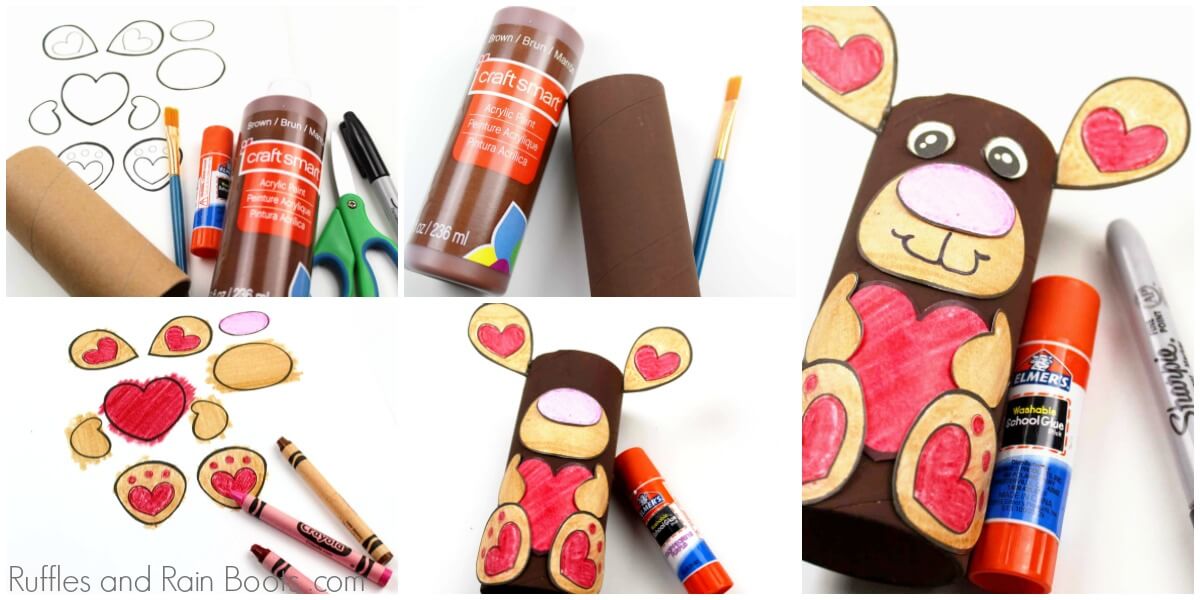 PENGUIN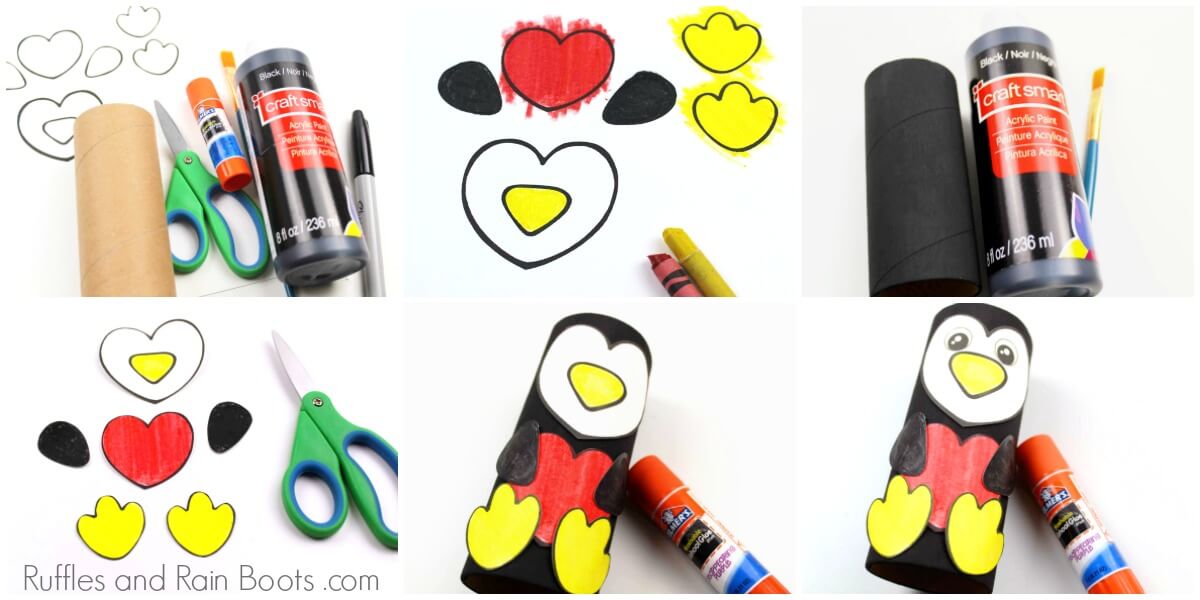 MONKEY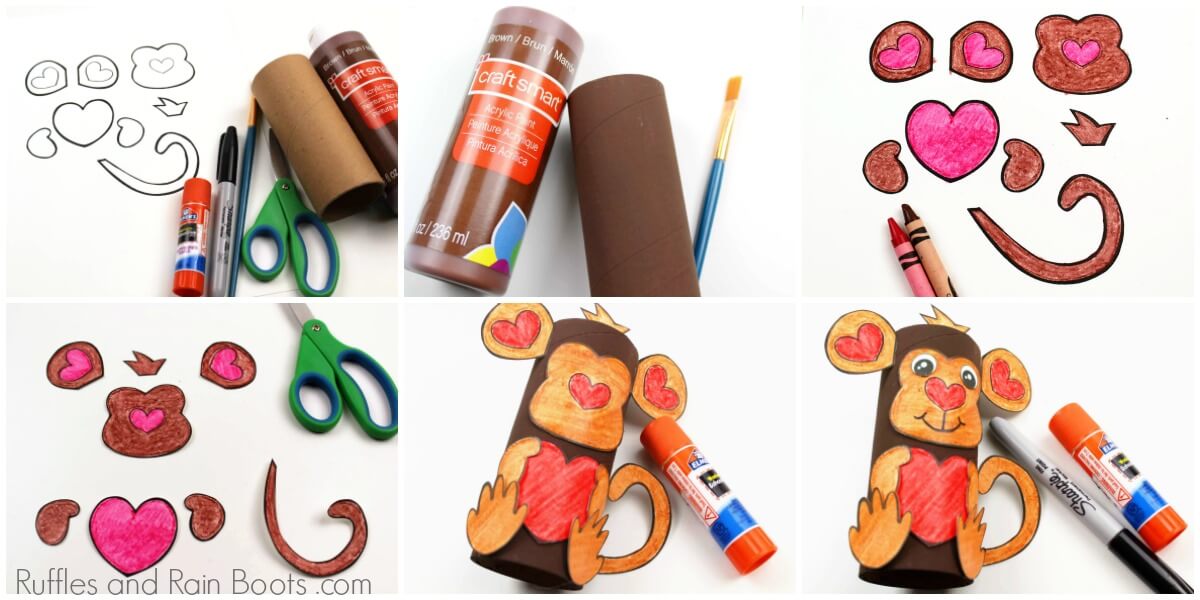 